„Jede Stimme zählt“ – 
Miteinander leben und voneinander lernen!Zusammenleben und zusammen lernen erfordert Einsatz und Kraft aller Beteiligten. Unsere Schulkinder lernen von Beginn an Verantwortung für die Schulgemeinschaft und ihren eigenen Lernprozess zu übernehmen. Wir Lehrer*innen wollen das größtmögliche Maß an Verantwortung für alle Vorhaben den Schulalltag betreffend mit den Kindern teilen. Dieser demokratische Anspruch und das ehrliche Bemühen zur Umsetzung sind eine Grundhaltung, die alle Lehrer*innen des Teams eint.  Sichtbar wird dies …im Schulratim Morgenkreis bzw. Klassenrat der jeweiligen Klassen-gemeinschaftin alltäglichen Begegnungenin der Übernahme von Verantwortlichkeiten für die Gemeinschaftim gemeinsamen Planen und Ausrichten von Feiern und FestenFolgende Ziele werden an der Volksschule St. Stefan durch die Partizipation der Kinder verfolgt:Jedes Kind soll/darf/kann …„Teil“ sein/habenandere Meinungen akzeptieren und verschiedene „Wege“ kennenlernenzuhören und ansprechensein Selbstbewusstsein stärkenSelbstständigkeit erlangenSpuren hinterlassen – sich zeigen könnenPuzzleteil eines Ganzen sein Für unsere Gemeinschaft wollen wir durch Vielfalt zusammenwachsenvermitteln, wir können etwas verändernWIR-Gefühl stärken – noch enger zusammenwachsenandere Sichtweisen verstehen und akzeptiereneinander auf Augenhöhe begegnensprechend miteinander in Kontakt tretenWir Pädagog*innen wollen …Wohlgefühl steigernselbstfürsorgend agierenSelbstvertrauen stärkenThemen der Kinder annehmen„Zügel“ abgeben – Begleiter*in seinneue Herausforderungen annehmen und Möglichkeiten zur Anwendung erkennenVerantwortung mit den Kindern teilen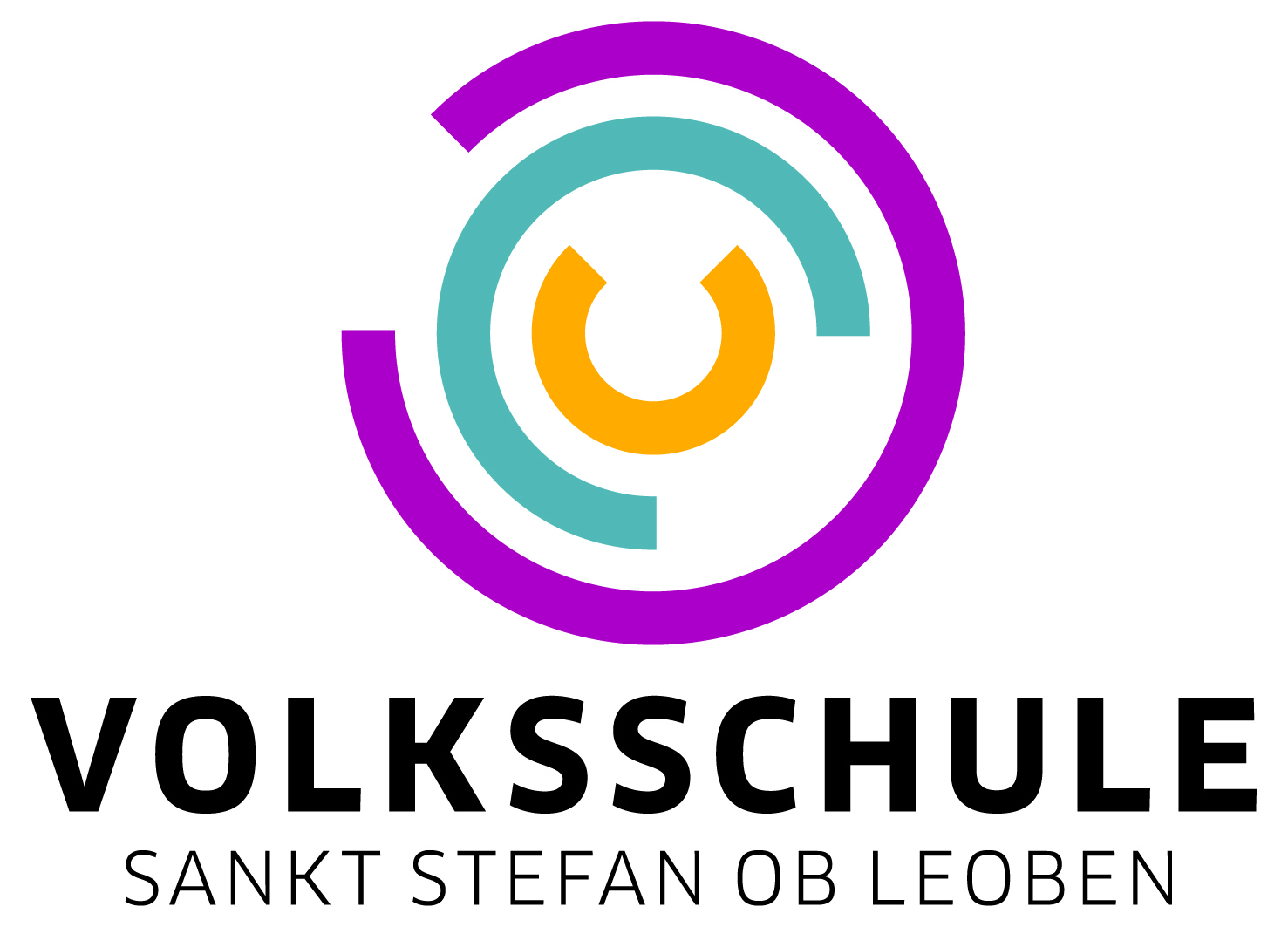 „Jede Stimme zählt“ 
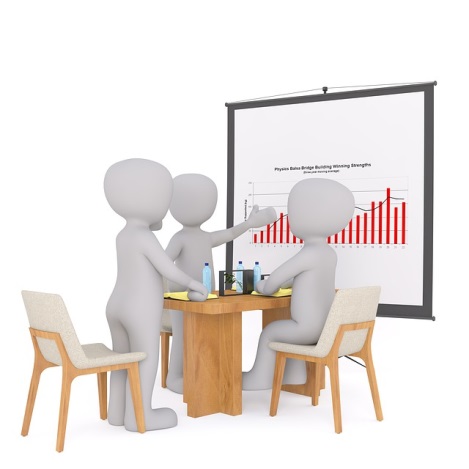 Miteinander leben und voneinander lernen!Volksschule St. Stefan ob LeobenSchulleitung:Mag. Judith Albrecht BEd MScMurwaldsiedlung 34, 8713 St. Stefanvs.stefan@aon.at www.vs-stefan-leoben.at